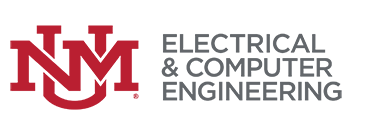 Student NameUNM/Banner ID # Ph.D. M.S.Emphasis EE CPEUNM E-mailPhone #       Phone #       AdvisorSemesterYear                    Fall                   Spring                  Summer Year                    Fall                   Spring                  Summer Year                    Fall                   Spring                  Summer Semester Course PlanSeminar/Thesis/Dissertation ECE 590 (ECE Graduate Seminar) ECE 599 (MS Thesis)                 # of credits       ECE 699 (PhD Dissertation)     # of credits      PLAN FOR GRADUATION TWO SEMESTERS IN ADVANCEContact the ECE Graduate Program Advisor for details Email: nelsony@unm.edu PLAN FOR GRADUATION TWO SEMESTERS IN ADVANCEContact the ECE Graduate Program Advisor for details Email: nelsony@unm.edu Advisor SignatureDate